Plán činnosti červen 2017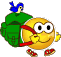 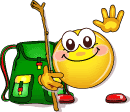 MŠ  DittersdorfovaV červnu si můžete prohlédnout tablo předškoláků ve výloze prodejny Maxim na náměstí TGM. Během měsíce budou probíhat výlety po okolí.DatumČasMístoObsah                                                                                                                                                                                                                                                                                                                            PartnerVstupnéZodp.Během měsíceprůběžněMŠTéma: „S Bolkem a Lolkem na cestách“Rodiče a dětiPg. pracovniceČtvrtek 1. 6.9:30 Areál VoršilekDen dětí - závody na koloběžkáchMŠ TyršovaZ. PoulíčkováPátek 2. 6.9.00ZŠ Boženy NěmcovéPohádkové dopoledne pro předškolní dětiZŠ Jeseník (ul. Boženy Němcové)D. DostalíkováÚterý 6. 6. 16:30KapleRozloučení s předškolákyRodičeKouzelník MerlinPg. pracovniceČtvrtek 15. 6.8:50MŠDivadlo: „Z pohádky do pohádky s Budulínkem“Michaela Borošová45,-E. KaniováÚterý 20. 6.Středa 21. 6.Čtvrtek 22. 6.8:00–14:30Jiříkov u RýmařovaVýlet – Pradědova galerieÚterý – SkřítciStředa – Motýlci Čtvrtek - StonožkyPradědova galerie200,- Z. PoulíčkováPondělí 12. 6.Úterý 13. 6.Středa 14. 6.Čtvrtek 15. 6.14:00–16:00MŠ Karla ČapkaMŠ KřížkovskéhoMŠ JiráskovaMŠ Ditt + MŠ TyršovaVýběr v hotovosti za prázdninyRodičeL. PecinováČtvrtek 29.6.16:30MŠDSpaní s předškolákyBuřtPg. pracovniceČtvrtek 29. 6.15:30MŠDSchůzka s rodiči nově zapsaných dětí a předškolních dětí ve šk. roce 2017/18Rodiče Z. PoulíčkováČtvrtek 29. 6.7:06-9:0011:00-15:30MŠDKonečné vyúčtování plateb předškolních dětíRodičeL. Pecinová